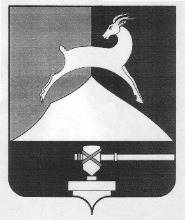 Администрация Усть-Катавского городского округаЧелябинской областиПОСТАНОВЛЕНИЕОт 12.07.2021 г.							       № 992О внесении изменений в постановление администрации Усть-Катавскогогородского округа от 02.05.2017г. № 502«Об утверждении административного регламента предоставления муниципальной услуги «Выдача разрешения на ввод объекта капитального строительства в эксплуатацию»  В соответствии с Федеральным законом № 131-ФЗ от 06.10.2003г.  «Об общих принципах организации местного самоуправления в Российской Федерации», Федеральным законом № 509-ФЗ от 30.12.2020г. «О внесении изменений в отдельные законодательные акты Российской Федерации», Федеральным законом № 210-ФЗ от 27.07.2010г. «Об организации предоставления государственных и муниципальных услуг», Градостроительным кодексом Российской Федерации № 190-ФЗ от 29.12.2004г., Федеральным законом № 479-ФЗ от 29.12.2017г. «О внесении изменений в Федеральный закон «Об организации предоставления государственных и муниципальных услуг» в части закрепления возможности предоставления в многофункциональных центрах предоставления государственных и муниципальных услуг нескольких государственных (муниципальных) услуг посредством подачи заявителем единого заявления», Уставом Усть-Катавского городского округа,  администрация Усть-Катавского городского округа ПОСТАНОВЛЯЕТ:Внести   изменения   в   постановление   администрации   Усть-Катавскогогородского округа от 02.05.2017г. № 502:1.1. В Приложение «Административный регламент предоставления муниципальной услуги «Выдача разрешения на ввод объекта капитального строительства в эксплуатацию» к постановлению внести следующие изменения:1.1.1. Пункт 17 дополнить подпунктом 4 следующего содержания:2«4) «предоставление на бумажном носителе документов и информации, электронные образы которых ранее были заверены, за исключением случаев, если нанесение отметок на такие документы либо их изъятие является необходимым условием предоставления государственной или муниципальной услуги, и иных случаев, установленных федеральными законами».1.1.2. Пункт 31 дополнить подпунктами 3 и 4 следующего содержания:«3) «проводит мероприятия, направленные на подготовку результатов предоставления муниципальной услуги, в том числе направляет межведомственные запросы, получает на них ответы, после чего уведомляет заявителя о возможности подать запрос о предоставлении соответствующей услуги для немедленного получения результата предоставления такой услуги»;«4) «при условии наличия запроса заявителя о предоставлении муниципальной услуги, в отношении которой у заявителя могут появиться основания для их предоставления ему в будущем, проводит мероприятия, направленные на формирование результата предоставления соответствующей услуги, в том числе направляет межведомственные запросы, получает на них ответы, формирует результаты предоставления соответствующей услуги, а также предоставляет его заявителю с использованием портала муниципальных услуг и уведомляет заявителя о проделанных мероприятиях.»2. Общему   отделу   администрации   Усть-Катавского    городского   округа(О.Л. Толоконникова) опубликовать данное постановление в газете «Усть-Катавская неделя» и разместить на официальном сайте администрации Усть-Катавского городского округа (www.ukgo.su).Настоящее постановление вступает в силу со дня опубликования в газете«Усть-Катавская неделя».Глава Усть-Катавского городского округа                                            С.Д. Семков